Środa –  01 kwiecieńWiersz:  Kwiecień – plecieńAch ten kwiecień, psotny kwiecień, 
różne figle płata w świecie. 
Raz przygrzeje mocno słońce, 
że jak w lecie jest gorąco. 
Innym razem śniegiem prószy, 
że aż wszystkim marzną uszy. 
Kwiecień – plecień, bo przeplata, 
trochę zimy, trochę lata.Dzielenie na sylaby przysłowiaKwiecień – plecień, bo przeplata, 
trochę zimy, trochę lata.Zabawa PRAWDA – FAŁSZ. 

• 1 kwietnia jest Prima Aprylis.
• W kwietniu zwierzęta zapadają w sen zimowy.
• Po wiośnie będzie jesień.
• Kwiecień jest czwartym miesiącem roku.• W kwietniu kwitną kwiaty.
• Wiosną ptaki odlatują do ciepłych krajów.
• Po kwietniu będzie miesiąc maj.
• Rok ma 12 miesięcy.
• Wiosną budzi się do życia cała przyroda.
• W kwietniu są jest Wielkanoc.TANIEC ZYGZAKhttps://www.youtube.com/watch?v=xm93WFJ7bNsZagadkaPosłuchajcie zagadki i rozwiążcie ją.Żółciutkie kuleczki za kurką się toczą.Kryją się pod skrzydła, gdy wroga zobaczą (kurczątka)Piosenki dla dzieci:Śpiewające Brzdące - Gdacze kura: Ko, Ko, Ko https://www.youtube.com/watch?v=QPqALIknKwYOpowiadanie A.Galicy  Pisankowa bajeczka

Zajrzały wróbelki do kurnika i zobaczyły, że kura zniosła cztery jajka.
– Ko-ko-ko – zagdakała. – Leżcie tu cichutko. 
I poszła szukać ziarenek na podwórku. Ale jajka myślały, że są mądrzejsze od kury. Turlały się i postukiwały skorupkami, aż usłyszał je kot.
– Mrau – powiedział. – Będzie z was pyszna jajecznica.
– Nie, nie! – Trzęsły się ze strachu jajka. – Nie chcemy na patelnię!
– Uciekajcie – ćwierkały wróbelki. – Schowajcie się przed kotem.
– Nie dam się usmażyć! – zawołało pierwsze jajko i poturlało się przed siebie. Po chwili wróciło i zaśpiewało wesoło:
Jestem czerwone w czarne kropeczki, nikt nie zrobi jajecznicy z takiej biedroneczki.
– Co ci się stało? – pytały pozostałe jajka.
– Pomalował mnie pędzelek kolorową farbą i już nie jestem zwykłym jajkiem, tylko wielkanocną pisanką. Drugie jajko też poturlało się do pędzelka i rzekło grubym głosem:
To nie jajko, tylko tygrys, nie rusz mnie, bo będę gryzł. Teraz wyglądało jak pisankowy tygrys w pomarańczowo-czarne paski.
– Brawo! – ćwierkały wróbelki. 
– I ja też, i ja też! – wołało trzecie.
Trzecie jajko wróciło całe zieloniutkie i pisnęło:
- Jestem żabką, każdy to wie. Czy ktoś zieloną żabkę zje? O Nie!
Trzy pisanki były bardzo zadowolone. Czwarte jajko zbladło ze strachu.
– Pospiesz się! – ćwierkały wróbelki. – Kot idzie.
– Tylko jedno jajko? – mruczał kot. – Ugotuję cię na twardo.
Jajko ze strachu trzęsło się tak, że skorupka zaczęła mu pękać.
– Ojej, ratunku! – wołały przerażone wróbelki. – Teraz na pewno kot cię zje.
– Trach-trach-trach! – skorupka pękła na małe kawałki i... wyszedł z niej żółty kurczaczek. 
Zamrugał czarnymi oczkami i zapiszczał:  – Wielkanocna bajka, wyklułem się z jajka!
A wróbelki zaćwierkały, że „w świątecznym koszyku jest pisanek bez liku”Pytania do opowiadania:
· Co zobaczyły wróbelki w kurniku?· Ile jajek zniosła kura?· Co robiły jajka, kiedy kura poszła szukać ziarenek?· Co powiedział kot, kiedy zobaczył jajka?· W co zamieniły się jajka, żeby nie trafić na patelnię?· Co się stało z czwartym jajkiem? Taniec kurcząt w skorupkach  Improwizacja ruchowa. https://www.youtube.com/watch?v=e2ziz9Z6G84Zabawa „Gdzie jest jajko?” (z jajka niespodzianki)
Dzieci układają jajko zgodnie ze wskazówkami np. połóż jajko obok siebie...połóż jajko przed sobą…połóż jajko za sobą... zabierz jajko prawą ręką i podaj do  lewej…połóż jajko na stole dmuchaj w jajko…tak długo, aż znajdą się blisko mamy – wtedy  mama dmucha do ciebie.Możecie wykonać kurczaczka metodą origami z koła.https://www.youtube.com/watch?v=A8agxSu4hNs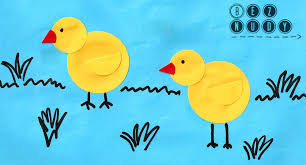 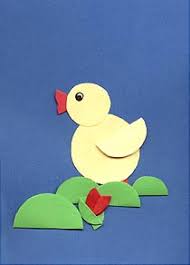 Piosenka: PIOSENKA WIELKANOCNA Z ŻYCZENIAMI https://www.youtube.com/watch?v=7PBG3XCm8TQPISANKI, KRASZANKI, SKARBY WIELKANOCNEhttps://www.youtube.com/watch?v=qKY9oeELKn4 Film: Holiday mood Easter... @..Wielkanoc..Świąteczny nastrój.Pozdrawiam  p. Danka Kochani czekam na Wasze  prace plastyczne.